RAVE Performing Arts Company, LLCDress Code GuideLittle Movers & Primary1. Pastel or black solid leotards with additional or attached ballet skirt (not a tutu) 2. Footed tights in ballet pink color3. Ballet Shoes: pink leather, full-soled ballet shoes4. Tap Shoes: black, patent-leather tap shoes with a hard sole (We ask for laces to be replaced with elastics or snaps for quick change)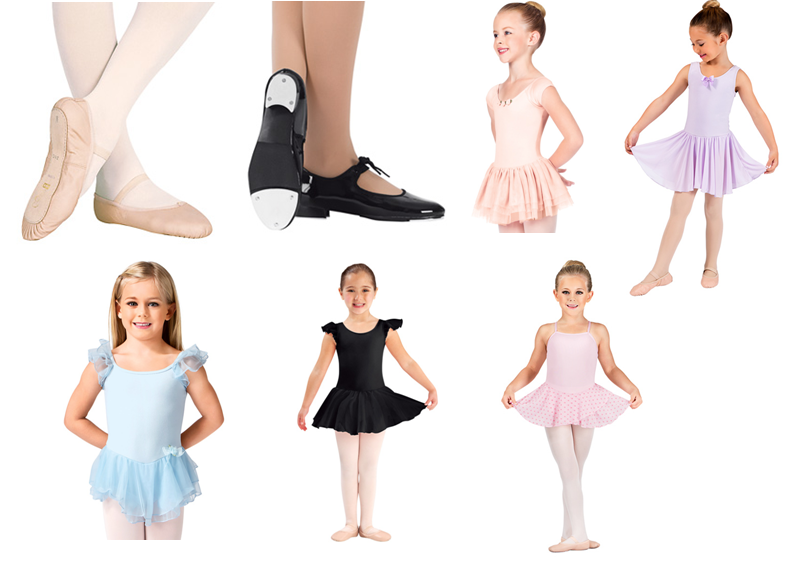 Secondary1. Pastel or solid black leotard with additional or attached ballet skirt (not a tutu)2. Footed tights in ballet pink color3. Ballet Shoes: pink leather, full-soled ballet shoes4. Tap Shoes: Tan leather tap shoes with a hard sole that buckle instead of lace up5. Jazz Shoes: Tan, slip-on, jazz shoes with elastic arch6. Male Students: Fitted athletic shirt and pants, with boy's full sole ballet shoes, black full sole lace up rhythm taps, black, slip-on, low-rise jazz shoes with elastic arch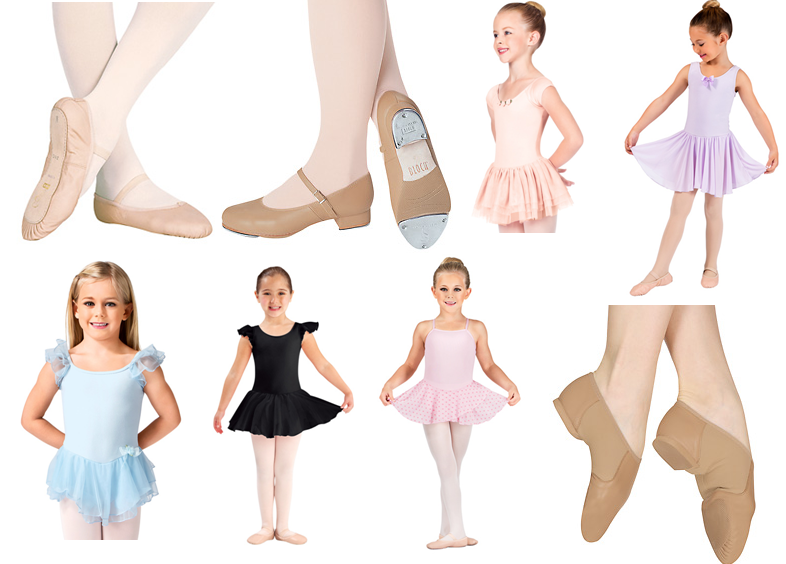 Musical TheatreAny form-fitting dance attire such as a leotard or dance top with dance shorts or leggings. Loose fitting shorts and tops such as t-shirts ARE NOT allowed. 2. Shoes: Jazz shoes (tan, slip-on jazz shoes with elastic arch)3. Male Students, black slip-on, low-rise jazz shoes with elastic archTertiary & Level 1Ballet:1. Any color solid leotard2. Pink convertible tights3. Optional, tie-on ballet skirt (no other cover ups allowed)4. Shoes: pink canvas or leather, split-sole ballet flats with cross straps or single strap5. Male Students: Fitted athletic shirt and pants, with men's full or split sole ballet shoesJazz:1. Leotard or fitted dance top of any color with leggings, jazz pants, or fitted dance shorts (Tan tights worn with dance shorts.)2. Male Students: Fitted athletic shirt and pants3. Tan, slip-on jazz shoes with elastic archTap:1. Leotard or fitted dance top of any color with leggings, jazz pants, or fitted dance shorts (Tan tights worn with dance shorts.)2. Tan, leather lace up rhythm taps with hard sole. Hip Hop:1. Any color, comfortable, loose-fitting dancewear.2. Flat sole sneakersContemporary:1. Leotard or fitted dance top of any color with leggings, jazz pants, or fitted dance shorts (Tan tights worn with dance shorts.) 2. Shoes: Dance paws, pirouettes, or socks are allowed. One can even go barefoot if they choose.Tertiary & Level 1 Shoe Guide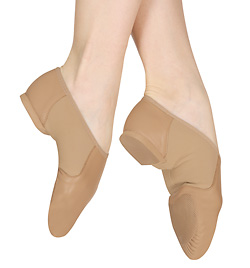 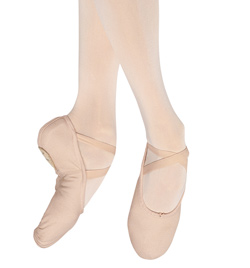 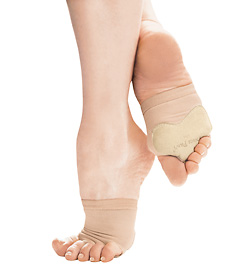 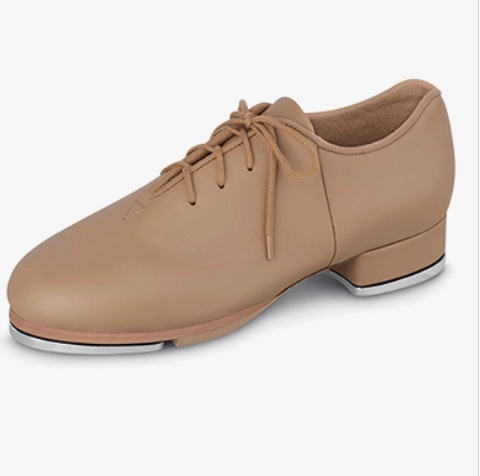 Levels 2 and 3Ballet:1. Any color solid leotard2. Pink convertible tights3. Optional, tie-on ballet skirt (no other cover ups allowed)4. Shoes: pink canvas, split-sole ballet flats with cross straps5. Point Shoes: Must attend a fitting with a qualified faculty member6. Male Students: Fitted athletic shirt and pants, with men's full or split sole ballet shoesJazz:1. Leotard or fitted dance top of any color with leggings, jazz pants, or fitted dance shorts (Tan tights worn with dance shorts.)2. Male Students: Fitted athletic shirt and pants3. Tan, slip-on jazz shoes with elastic arch or pirouettesTap:1. Leotard or fitted dance top of any color with leggings, jazz pants, or fitted dance shorts (Tan tights worn with dance shorts.)2. Black, leather rhythm taps with hard sole.Hip Hop:1. Any color, comfortable, loose-fitting dancewear.2. Flat sole sneakers. Socks recommended with sneakers.Contemporary:1.  Leotard or fitted dance top of any color with leggings, jazz pants, or fitted dance shorts (Tan tights worn with dance shorts.)2. Shoes: Dance paws, pirouettes, or socks are allowed. One can even go barefoot if they choose.Adults1. Wear what you feel comfortable moving around in.2. Shoes for Tap: Black, leather rhythm taps with hard sole. Recommended brands: Bloch, Capezio, Leo's. Or if you have colored rhythm taps, by all means, wear them and be funky :)NOTE:Dancewear can be obtained through our studio's new merchandise store. Local dancewear stores that are recommended are Top Toe on O’Neal or Hannah’s Dancewear in Denham SpringsLevels 2&3 Shoe Guide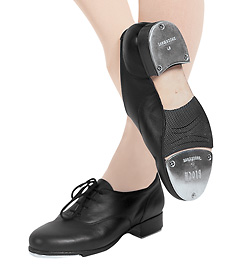 Advanced Tap Shoe Recommendations (but not required):Capezio Roxy Tap, Block Jason Samuel Smith, Capezio K360, or Miller & Bens